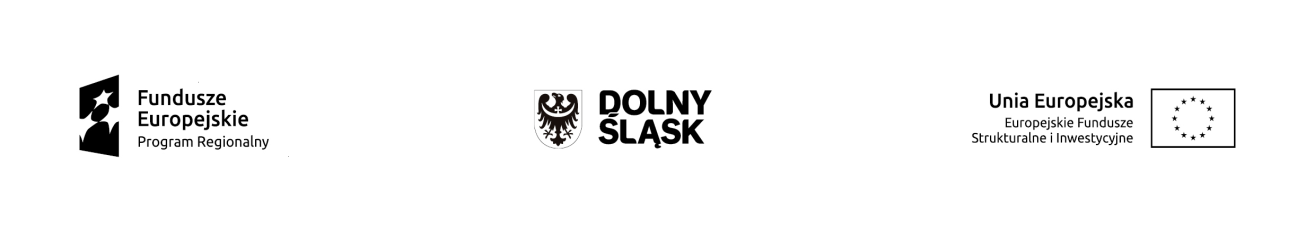  Załącznik nr 18Średnie wyniki egzaminów zewnętrznych w skali regionu w woj. dolnośląskimSzkoły podstawowe – sprawdzian szóstoklasisty Metodologia pomiaru – w celu ustalenia czy dana szkoła podstawowa objęta wsparciem w ramach projektu stanowi szkołę lub placówkę, która osiąga najsłabsze wyniki edukacyjne w skali regionu, należy porównać średni procentowy wynik danej szkoły uwzględniając zarówno część 1 (j. polski i matematyka) jak  i część 2 (język obcy nowożytny)  ze średnim procentowym wynikiem w skali województwa.Średni wynik procentowy dla woj. dolnośląskiego  - 70,2Gimnazja – egzamin gimnazjalnyMetodologia pomiaru – w celu ustalenia czy dane Gimnazjum objęte wsparciem w ramach projektu stanowi szkołę lub placówkę, która osiąga najsłabsze wyniki edukacyjne w skali regionu, należy zestawić średni procentowy wynik danej szkoły ze średnim procentowym wynikiem w skali województwa. Do obliczenia średniej należy wziąć pod uwagę wyniki z egzaminów obligatoryjnie zdawanych dla wszystkich uczniów na poziomie podstawowym tj. język polski, historia i wiedza o społeczeństwie, matematyka, przedmioty przyrodnicze oraz języki nowożytne.Egzamin gimnazjalny – średni wynik procentowy – 57,0Szkoły Ponadgimnazjalne - egzamin maturalny Metodologia pomiaru – w celu ustalenia czy dana szkoła lub placówka objęta wsparciem w ramach projektu stanowi szkołę lub placówkę, która osiąga najsłabsze wyniki edukacyjne w skali regionu, należy zestawić średni procentowy wynik danej szkoły z średnim procentowym wynikiem w skali województwa. Do obliczenia średniej należy wziąć pod uwagę wyniki z pisemnych egzaminów maturalnych obligatoryjnie zdawanych dla wszystkich uczniów tj. język polski oraz matematyka.Egzamin maturalny nowa matura (LO) – średni wynik procentowy – 61,6Egzamin maturalny-  stara matura (Technika) – średni wynik procentowy – 47,820152015j. polski72,7matematyka 59j angielski78,1j. niemiecki 70,870,220152015historia i WOS 63,2 j. polski61,2 przedmioty przyrodnicze 49,0matematyka 46,8 j angielski – poziom podstawowy66,6 j. niemiecki – poziom podstawowy 55,3 57,020152015j. polski 67,2matematyka 5661,661,620152015j. polski 55,4matematyka 40,147,847,8